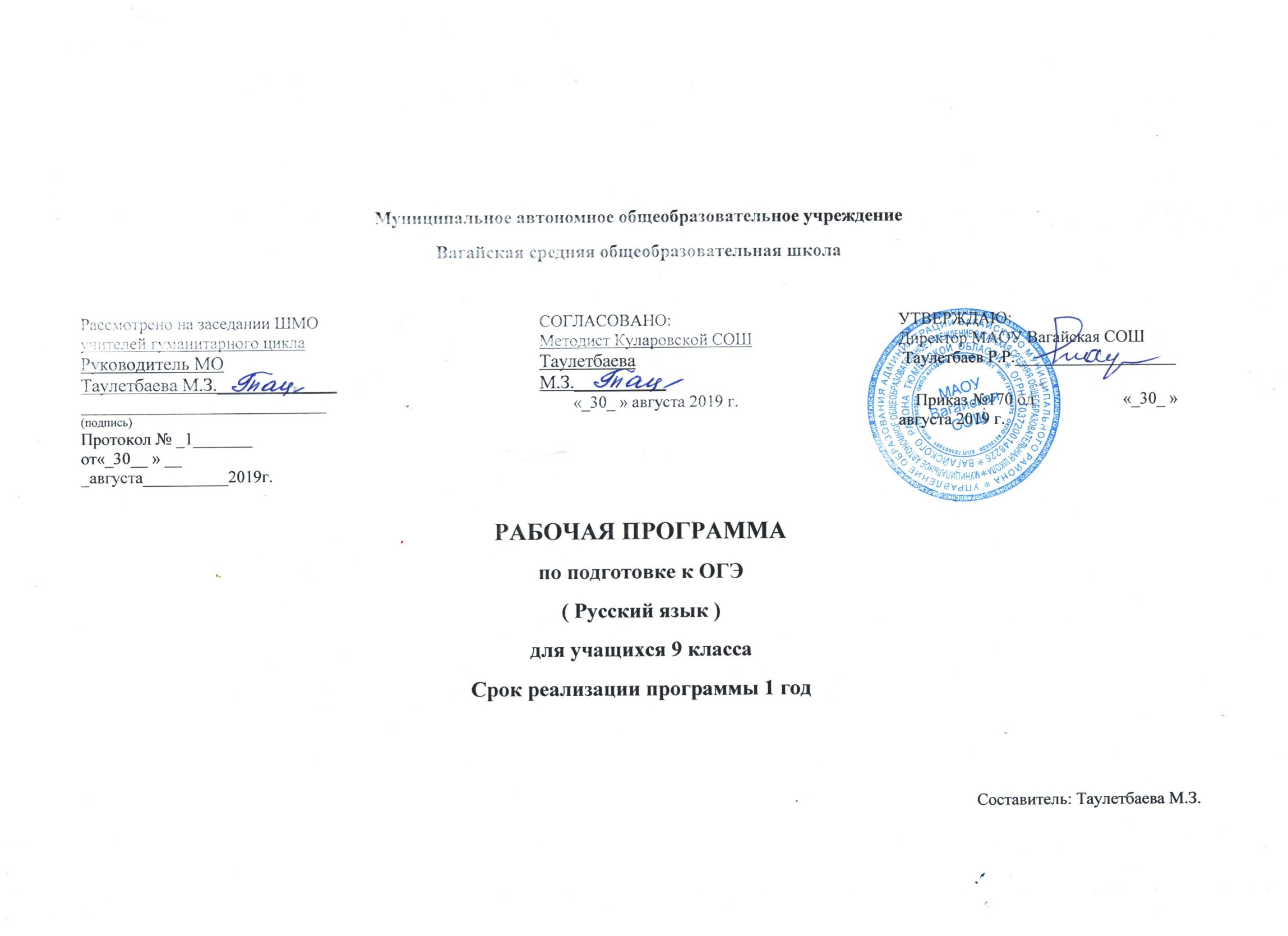 Программа по подготовке к ОГЭ по русскому языку рассчитана на учащихся 9 класса  и призвана помочь им  повторить материал, изученный ранее, углубить имеющиеся знания, отработать навыки развития связной речи. Данная программа открывает новые возможности для углубления содержания лингвистического образования. Она способствует практической подготовке учащихся к сдаче ОГЭ по русскому языку, призвана помочь в дальнейшей учебной и профессиональной деятельности, так как грамотность – залог успешности человека. Рабочая программа составлена на  34 часа в год ( 1 час в неделю), состоит из трех частей, каждая из которых соответствует той или иной части экзаменационной работы. Занятия проводятся в форме лекций по теоретическому материалу, практикумов по написанию сочинений, изложений, выполнению тестовых экзаменационных работ. Цель программы: обеспечить подготовку учащихся к  сдаче экзамена по русскому языку.1. Планируемые результаты :Учащиеся научатся:1) самостоятельно работать с тестовыми заданиями; 2) чётко следовать инструкциям, сопровождающим задание; 3) выполнять различные типы тестовых заданий; 4) самостоятельно распределять время на выполнение заданий;5) писать сочинение части 9.1; 9.2; 9.36) сокращать текст изложения.Учащиеся получат возможность научиться:1) создавать сжатый текст на основе прослушанного2) создавать текст (тип речи – рассуждение) с учётом его  основных признаков: смысловой и грамматической целостности, подчинённости коммуникативной задаче.2. Содержание программыРаздел 1. Вводная часть. Цели и задачи предметного курса. Содержание и инструкция по выполнению ОГЭ в новой форме. Образцы КИМов для проведения письменного экзамена в 9 классе, критерии оценивания работ.(2 часа)Раздел 2. Сжатое изложение. Основные приёмы компрессии текста. Алгоритм написания изложения. Приемы работы, направленные на первичное восприятие текста. Разбор текста. Составление плана. Выделение микротем. Абзацное членение. Подготовка рабочих материалов к изложению. Особенности сжатого изложения. Подготовка к написанию сжатого изложения. Обучение приемам компрессии текста. Отработка приёмов сжатия текста: исключение, обобщение, упрощение. (3 часа)Раздел 3. Сочинение на лингвистическую тему. Критерии оценки задания. Структура сочинения на лингвистическую тему. Обучение  формулированию тезиса, аргументированию  и написанию вывода.  Речевые клише. (4 часа) Раздел 4. Сочинение-рассуждение по тексту. Критерии оценивания сочинения-рассуждения. Обучение  формулированию  тезиса,  аргументированию и  написаниювывода  рассуждения. Речевые клише. (4 часа) Раздел 5. Работа с текстовыми заданиями. (1 час) Раздел 6. Лексический анализ	(2 часа)Раздел 7. Орфографический анализ  (7 часов).Раздел 8.    Пунктуационный анализ   (6 часов)Раздел 9. : Пробные экзамены. (6 часов)3. Тематическое планированиеПриложениеКалендарно -  тематическое планирование                  Список литературы1.Государственная итоговая аттестация: Экзамен в новой форме: Русский язык: 9 класс: Тренировочные варианты экзаменационных работ для проведения основного государственного экзамена в новой форме / ФИПИ, авт.сост.: И.П. Цыбулько, Л.С. Степанова. М.: "Астрель".2. Львова С.И., Замураева Т.И.ОГЭ 2017: Русский язык: Тренировочные задания: 9 класс (по новой форме). – М.: Эксмо, 20173.  Итоговая аттестация. Русский язык. 9 класс: изложение, сочинение-рассуждение, учебно-тренировочные задания: учеб.пособие/ В.Н. Александров, О.И. Александрова, Т.В. Соловьева. – Челябинск: Взгляд, 2015.4. Егораева Г.Т. Русский язык. 9 класс. Типовые тестовые задания: Государственная итоговая аттестация (в новой форме) ОГЭ. - Издательство «Экзамен»5. ЦыбулькоИ.П. Типовые экзаменационные варианты ОГЭ. Москва, «Национальное образование», 2018.6. Материалы сайта ФИПИ. http://www.fipi.ru/№раздела/темыТема занятияКол-во часовПредметный результат1. Вводное занятие21Цели и задачи рабочей программы по подготовке к ОГЭ. Ознакомление с содержанием и инструкцией по выполнению «Экзаменационной работы для проведения основного государственного экзамена выпускников 9 классов общеобразовательных учреждений»1С целями, задачами, содержанием программы и инструкцией по выполнению учащиеся ознакомлены2Образцы КИМов, критерии оценивания работ.1Образцы КИМов, критерии оценивания работ представлены2.Сжатое изложение31.Понятие об изложении. Алгоритм написания изложения. Приемы работы, направленные на первичное восприятие текста. Разбор текста. Составление плана текста. Выделение микротем в тексте. Абзацное членение.1Понятие об изложении, алгоритм написания изложения, приемы работы с материалом, план, выделение микротем текста изучены2.Подготовка рабочих материалов к изложению.  Сжатое изложение. Особенности сжатого изложения. Подготовка к написанию сжатого изложения. 1Подготовка к написанию сжатого изложения проработана3.Основные приёмы компрессии текста. Обучение приемам компрессии текста. 1Приемы сжатия текста освоены учениками3.Сочинение на лингвистическую тему41.Критерии оценки заданияСтруктура сочинения на лингвистическую тему1Ученикам представлены критерии оценки задания3.Обучение  формулированию  тезиса1Ученики получили возможность обучиться формулировке тезиса4.Обучение аргументированию1Ученики получили возможность обучиться аргументированию5.Обучение написанию вывода.1Учащиеся научились подводить итог в сочинении 4.Сочинение-рассуждение по тексту41.Критерии оценивания сочинения-рассуждения1Критерии оценивания сочинения-рассуждения рассмотрены, проанализированы учениками2.Обучение  формулированию  тезиса1Навыки формулировки тезиса отработаны учащимися3.Обучение аргументации:1 аргумент,2 аргумент1Ученики получили возможность обучиться аргументированию5.Написание вывода рассуждения Речевые клише1Учащиеся получат возможность создавать текст с учётом его основных признаков и грамотной целостности.5.Работа с текстовыми заданиями11.Текст как речевое произведение.Смысловая    целостность текста.  Анализ текста1Учащиеся научатся самостоятельно работать с текстовыми заданиями 6.Лексический анализ21Понимание отношений синонимии и антонимии1Учащиеся научатся самостоятельно работать с тестовыми заданиями2.Выразительные средства лексики и фразеологии.Анализ средств выразительности1Учащиеся научатся самостоятельно распределять время на выполнение заданий и работать с тестовыми заданиями 6.Орфографический анализ73.Правописание суффиксов различных частей речи (кроме -Н-/-НН-)1Учащиеся получат возможность выполнять различные типы тестовых заданий 4. Правописание -Н- и -НН- в различных частях речи. Правописание личныхокончаний глаголов и суффиксов причастий настоящего времени1Учащиеся научатся самостоятельно работать с тестовыми заданиями 5.Правописание падежных и родовых окончаний1Учащиеся научатся самостоятельно работать с тестовыми заданиями 6. Слитное и раздельное написание НЕ с различными частями речи1Учащиеся научатся самостоятельно работать с тестовыми заданиями 7.Правописание отрицательных местоимений и наречий1Учащиеся научатся самостоятельно работать с тестовыми заданиями 8.Правописание НЕ и НИ.  Правописание служебных слов1Учащиеся научатся самостоятельно работать с тестовыми заданиями 9.Правописание словарных слов Слитное, дефисное, раздельное написание слов различных частей речи1Учащиеся научатся самостоятельно распределять время на выполнение заданий и самостоятельно работать с тестовыми заданиями 7.Пунктуационный анализ610Знаки препинания в предложениях со словами и конструкциями, грамматически несвязанными с членами предложения1Учащиеся научатся самостоятельно работать с тестовыми заданиями 11 Знаки препинания в осложнённом предложении1Учащиеся научатся самостоятельно работать с тестовыми заданиями 12 Знаки препинания при прямой речи, цитировании. Знаки препинания в сложносочинённом предложении1Учащиеся научатся самостоятельно работать с тестовыми заданиями  13Тире в простом и сложном предложениях.  Двоеточие в простом и сложном предложениях1Учащиеся научатся самостоятельно работать с тестовыми заданиями  14Знаки препинания в сложном предложении с разными видами связи.  1Учащиеся научатся самостоятельно работать с тестовыми заданиями  15 Знаки препинания в сложном предложении с союзной и бессоюзной связью1Учащиеся научатся самостоятельно работать с тестовыми заданиями  8.Пробная экзаменационная работа.51.Сжатое изложение2Учащиеся получат возможность создавать сжатый текст на основе услышанного2.Тестовые задания1Учащиеся научатся самостоятельно распределять время на выполнение заданий3.Сочинение2Учащиеся научатся писать сочинение части 9№Тема занятияДата по плануДата по факту1Цели и задачи предметного курса. Ознакомление с содержанием и инструкцией по выполнению «Экзаменационной работы для проведения основного государственного экзамена выпускников 9 классов общеобразовательных учреждений»2Знакомство с образцами КИМов,  предназначенными  для проведения письменного экзамена в 9 классе, критериями оценивания работ.3Понятие об изложении. Алгоритм написания изложения. Приемы работы, направленные на первичное восприятие текста. Разбор текста. Составление плана текста. Выделение микротем в тексте. Абзацное членение.4Подготовка рабочих материалов к изложению.  Сжатое изложение. Особенности сжатого изложения. Подготовка к написанию сжатого изложения. 5Основные приёмы компрессии текста. Обучение приемам компрессии текста. 6Подготовка к сочинению-рассуждению на лингвистическую тему7Подготовка к сочинению-рассуждению на лингвистическую тему8Подготовка к сочинению-рассуждению на лингвистическую тему9Подготовка к сочинению-рассуждению на лингвистическую тему10Подготовка к сочинению-рассуждению по тексту11Подготовка к сочинению-рассуждению по тексту12Подготовка к сочинению-рассуждению по тексту13Подготовка к сочинению-рассуждению по тексту14Текст как речевое произведение.Смысловая и   целостность текста.  Анализ текста15Лексический анализ.Понимание отношений синонимии и антонимии16Выразительные средства лексики и фразеологии.Анализ средств выразительности17Правописание суффиксов различных частей речи (кроме -Н-/-НН-)18 Правописание суффиксов различных частей речи (кроме -Н-/-НН-).Правописание -Н- и -НН- в различных частях речи. Правописание личныхокончаний глаголов и суффиксов причастий настоящего времени19Правописание падежных и родовых окончаний20 Слитное и раздельное написание НЕ с различными частями речи21Правописание отрицательных местоимений и наречий22Правописание НЕ и НИ. Правописание служебных слов23Правописание словарных слов.  Слитное, дефисное, раздельное написание словразличных частей речи24Знаки препинания в предложениях со словами и конструкциями, грамматически несвязанными с членами предложения25 Знаки препинания восложнённом предложении26 Знаки препинания при прямой речи, цитировании  Знаки препинания в сложносочинённомпредложении27Тире в простом и сложном предложениях.  Двоеточие в простом и сложном предложениях28Знаки препинания в сложном предложении с разными видами связи29Знаки препинания в сложном предложении с союзной и бессоюзной связью30Пробная экзаменационная работа31Пробная экзаменационная работа.32Пробная экзаменационная работа33Пробная экзаменационная работа34Пробная экзаменационная работа